РОССИЙСКАЯ ФЕДЕРАЦИЯСАМАРСКАЯ ОБЛАСТЬМУНИЦИПАЛЬНЫЙ РАЙОН СЫЗРАНСКИЙАДМИНИСТРАЦИЯсельского поселения Новая РачейкаПОСТАНОВЛЕНИЕ«31»  июля  2020 года                                                                                 № 68О проведении публичных слушаний по проекту внесения изменений в  Правила землепользования и застройки сельского поселения Новая Рачейка муниципального района Сызранский Самарской области в части внесения изменений в Карту градостроительного зонирования сельского поселения Новая Рачейка муниципального района Сызранский Самарской области (М1:5000) применительно к территории сельского поселения Новая Рачейка (КК 63:33:0701003)»В соответствии со статьей 31 Градостроительного кодекса Российской Федерации, руководствуясь статьей 28 Федерального закона от 06 октября 2003 года №131-ФЗ «Об общих принципах организации местного самоуправления в Российской Федерации», Уставом сельского поселения Новая Рачейка муниципального района Сызранский Самарской области, нормативными правовыми актами органов местного самоуправления сельского поселения Новая Рачейка муниципального района Сызранский Самарской области, устанавливающими порядок организации и проведения публичных слушаний в сельском поселении Новая Рачейка муниципального района Сызранский Самарской области, администрация сельского поселения Новая Рачейка муниципального района Сызранский Самарской области ПОСТАНОВЛЯЕТ:1. Провести на территории сельского поселения Новая Рачейка муниципального района Сызранский Самарской области публичные слушания по проекту внесения изменений в Правила землепользования и застройки сельского поселения Новая Рачейка муниципального района Сызранский Самарской области в части внесения изменений в Карту градостроительного зонирования сельского поселения Новая Рачейка муниципального района Сызранский Самарской области (М1:5000) применительно к территории сельского поселения Новая Рачейка (КК 63:33:0701003)» (далее – проект Правил).2. Срок проведения публичных слушаний по проекту внесения изменений в  Правила – с    03   августа   2020 года  по  06 сентября  2020 года. 3. Органом, уполномоченным на организацию и проведение публичных слушаний в соответствии с настоящим постановлением, является Комиссия по  правилам  землепользования и застройки сельского поселения Новая Рачейка муниципального района Сызранский Самарской области (далее – Комиссия).4. Представление участниками публичных слушаний предложений и замечаний по проекту Правил, а также их учет осуществляется в соответствии с Порядком организации и проведения публичных слушаний, действующим на территории сельского поселения Новая Рачейка муниципального района Сызранский Самарской области.         5. Место проведения публичных слушаний (место ведения протокола публичных слушаний) в сельском поселении Новая Рачейка муниципального района Сызранский Самарской области: 446081, Самарская область, Сызранский район, с. Новая Рачейка, ул. Панина, д. 6.6. Провести мероприятия по информированию жителей поселения по вопросу публичных слушаний в каждом населенном пункте:  в с. Новая Рачейка – 06 августа  2020 года в 18.00 ч., по адресу: 446081, Самарская область, Сызранский район, с. Новая Рачейка, ул. Панина, д. 6 – помещение администрации сельского поселения Новая Рачейка;в селе Новый Ризадей –  10 августа  2020 года  в 11.00 ч., по адресу: 446081, Самарская область,  Сызранский район, с. Новый Ризадей ул. Центральная, д. 52-Б помещение ФАПа с. Новый Ризадей.в с. Уваровка – 17 августа  2020 года  в 13.00 ч., по адресу: 446031, Самарская область, Сызранский район, с. Уваровка ул. Колхозная, д. 5 – помещение ФАПа с. Уваровка7. Комиссии в целях доведения до населения информации о содержании проекта изменений в Правила обеспечить организацию выставок, экспозиций демонстрационных материалов проекта изменений в Правила в месте проведения публичных слушаний (месте ведения протокола публичных слушаний) и в местах проведения мероприятий по информированию жителей поселения по проекту изменений в  Правила.8. Прием замечаний и предложений от жителей поселения и иных заинтересованных лиц по проекту изменений в  Правила осуществляется по адресу, указанному в пункте 6 настоящего постановления в рабочие дни с 10 часов до 17 часов, в субботу с 12 до 17 часов.9. Прием замечаний и предложений от жителей поселения и иных заинтересованных лиц по проекту изменений в  Правила прекращается 4 июня  2020 года.10. Назначить лицом, ответственным за ведение протокола публичных слушаний, протоколов мероприятий по информированию жителей поселения по вопросу публичных слушаний, Дымкову Риту Николаевну – Председателя Собрания Представителей сельского поселения Новая Рачейка муниципального района Сызранский Самарской области.12. Опубликовать настоящее постановление в газете «Вестник Новой Рачейки».13. Комиссии в целях заблаговременного ознакомления жителей поселения и иных заинтересованных лиц с проектом внесения изменений в  Правила обеспечить:официальное опубликование проекта Правил в газете «Вестник Новой Рачейки»;размещение проекта изменений в Правила на официальном сайте Администрации муниципального района Сызранский в информационно-коммуникационной сети «Интернет»: www.syzrayon.ru;беспрепятственный доступ к ознакомлению с проектом изменений в  Правила в здании Администрации поселения (в соответствии с режимом работы Администрации поселения).Глава сельского поселения Новая Рачейка  муниципального района Сызранский Самарской области 							О.В. Шагова ПРОЕКТРОССИЙСКАЯ ФЕДЕРАЦИЯ                                САМАРСКАЯ ОБЛАСТЬМУНИЦИПАЛЬНЫЙ РАЙОН СЫЗРАНСКИЙСОБРАНИЕ ПРЕДСТАВИТЕЛЕЙ СЕЛЬСКОГО ПОСЕЛЕНИЯ НОВАЯ РАЧЕЙКАТРЕТЬЕГО СОЗЫВАРЕШЕНИЕ    2020 г.	                                                                                     №  «Об утверждении изменений в  Правила землепользования и застройки сельского поселения Новая Рачейка муниципального района Сызранский Самарской области в части внесения изменений в Карту градостроительного зонирования сельского поселения Новая Рачейка муниципального района Сызранский Самарской области (М1:5000) применительно к территории сельского поселения Новая Рачейка (КК 63:33:0701003)»Руководствуясь ст.45, 46 Градостроительного кодекса  Российской Федерации, Уставом сельского поселения Новая Рачейка муниципального района Сызранский Самарской области, пунктом 20 части 1 статьи 14 Федерального закона от 6 октября 2003 года № 131-ФЗ «Об общих принципах организации местного самоуправления в Российской Федерации», с учетом Заключения о результатах  проведения публичных слушаний по проекту изменений в Правила землепользования и застройки сельского поселения Новая Рачейка муниципального района Сызранский Самарской области  от  в части внесения изменений в Карту градостроительного зонирования сельского поселения Новая Рачейка муниципального района Сызранский Самарской области (М1:5000) в отношении границ территориальной зоны применительно к территории сельского поселения Новая Рачейка (КК 63:33:0701003), Собрание представителей сельского поселения Новая Рачейка муниципального района Сызранский Самарской области Р Е Ш И Л О:1. Внести следующие изменения в Правила землепользования и застройки сельского поселения Новая Рачейка муниципального района Сызранский Самарской области, утверждённые решением Собрания представителей сельского поселения Новая Рачейка муниципального района Сызранский Самарской области от 20 декабря 2013 № 32 (далее также – Правила):1.1. в Карту градостроительного зонирования сельского поселения Новая Рачейка муниципального района Сызранский Самарской области (М1:5000) в отношении границ территориальной зоны применительно к территории сельского поселения Новая Рачейка (КК 63:33:0701003) (Приложение 1, приложение 2).       2. Опубликовать настоящее  решение в газете «Вестник Новой Рачейки» и разместить на официальном сайте в сети «Интернет» в течение десяти дней со дня издания.      3. Настоящее решение вступает в силу с момента  его опубликования.Председатель Собрания представителей сельского поселения Новая Рачейкамуниципального района СызранскийСамарской области                                                                       Р.Н. Дымкова Глава сельского поселения Новая Рачейкамуниципального района СызранскийСамарской области                                                   		        О.В. ШаговаПриложение № 1к решению  собрания представителейс.п.Новая Рачейка от      .2020 №.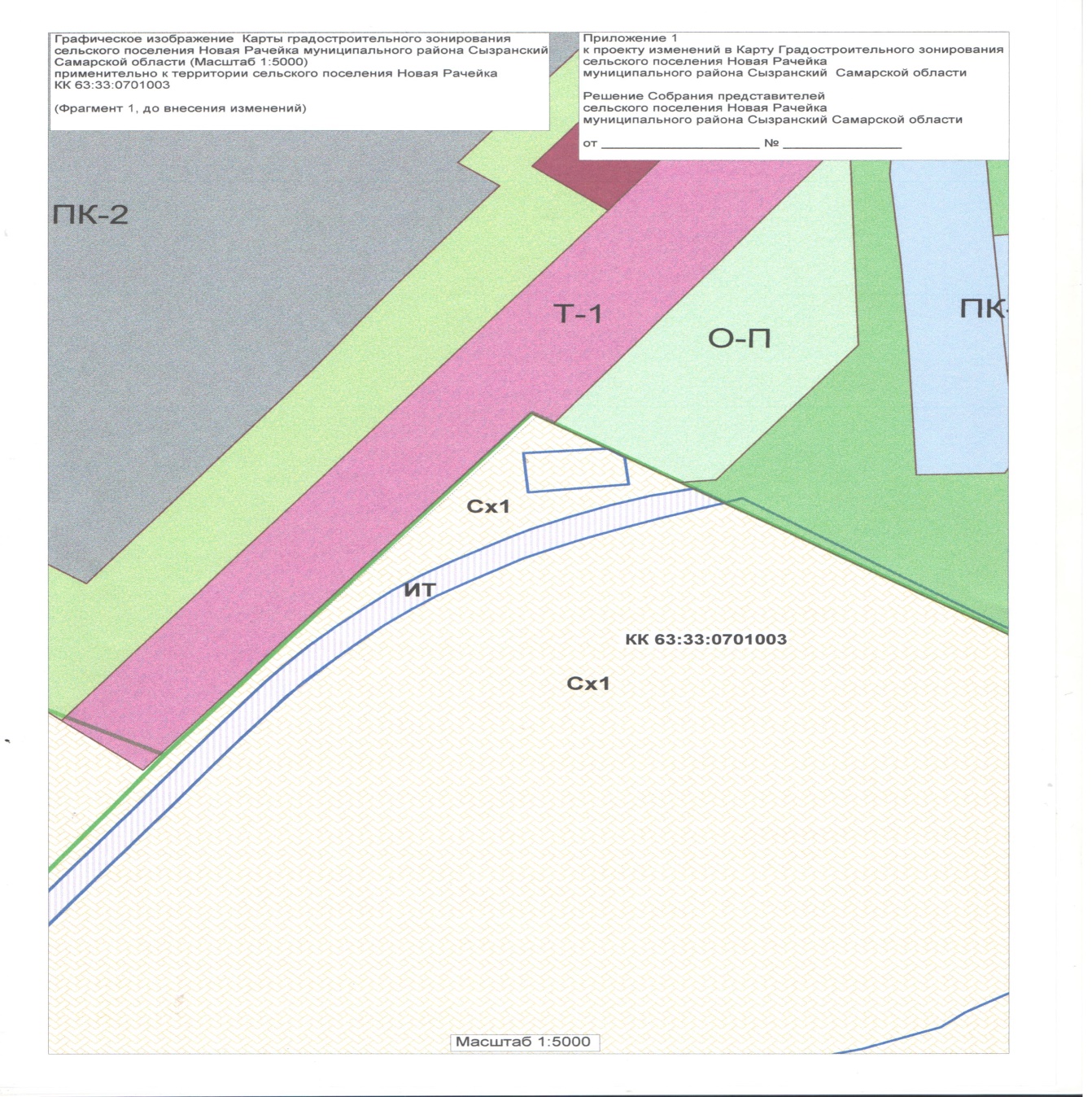 Приложение № 2к решению  собрания представителейс.п.Новая Рачейка от ..2020 №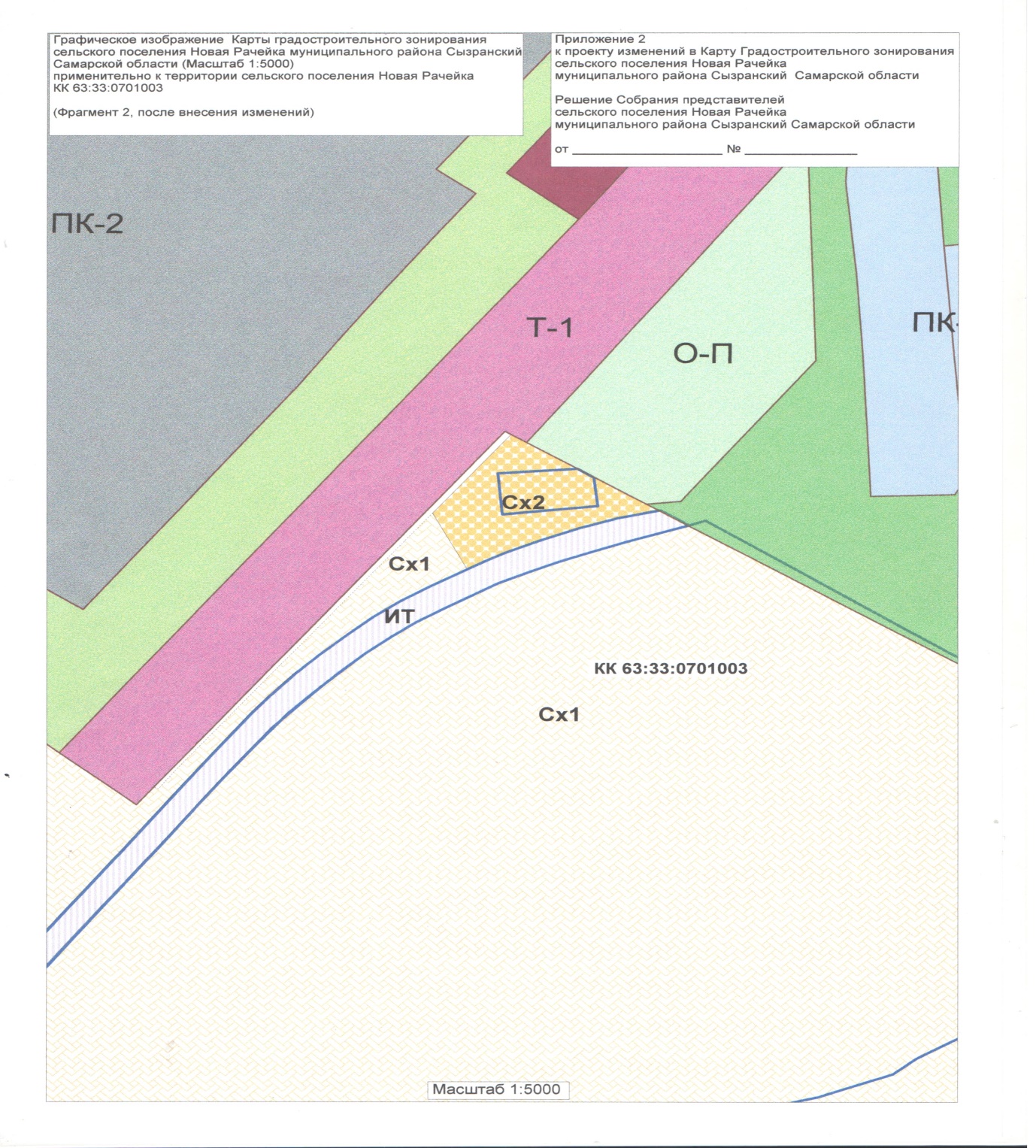 Граница внесения измененийГрадостроительный индекс территориальной  зоны  до измененийХарактер вносимых измененийГрадостроительный индекс территориальной  зоны (зон) после изменений12341.1. Населенный пункт Новая Рачейка сельского поселения Новая Рачейка Сызранского района Самарской области, применительно к территории расположения земель неразграниченной собственности в  КК 63:33:0701003Сх1- изменение части границ территориальной зоны с изменениемградостроительного индекса территориальной зоны в связи с включением в иные территориальные зоныСх2